Labtainers packet-introspectionLab packet-introspectionDémarrer le laboratoireLe laboratoire est lancé à partir du répertoire de travail labtainer sur votre hôte sur votre hôte ou votre machine virtuelle Linux. Exécutez la commande:labtainer packet-introspectionUn lien vers ce manuel de laboratoire sera affiché. Le terminal virtuel résultant comprend : un terminal (shell bash) connecté à un ordinateur client  “ws”.Tâches1 Trouver le flux TCP le plus actifUne tâche d'analyse de réseau commune consiste à déterminer les principaux contributeurs au trafic réseau et à la potentielle congestion. Dans cette partie, vous allez isoler et examiner le plus grand débit TCP dans une capture de paquets. Réaliser les étapes suivantes et répondez aux questions. Lancez wireshark et ouvrez le fichier pcaps/http-misctraffic101.pcapng Sélectionnez Statistics — Conversations. Cliquez sur l'onglet Ethernet; remarquez qu'il n'y a qu'une paire d'hôtes qui communiquent sur le réseau local. Cochez la case de résolution de nom « Name resolution ». 
L'adresse MAC indiquée comme Cadant est celle du routeur local. L'hôte HewlettP est le client à partir duquel le trafic a été capturé.Cliquez sur l'onglet IPv4 pour examiner les conversations IPv4 dans ce fichier de trace. En vous basant sur le comptage des octets, identifiez les adresses IP qui participent à la conversation IPv4 la plus active.Cliquez sur l'onglet TCP pour identifier la conversation TCP la plus active. Trier par octets en cliquant sur l’entête de colonne des octets « Bytes ».Lorsque vous regardez le flux le plus actif, vous voyez que l'hôte Source 24.6.173.220 utilise un port aléatoire (61598) et l'hôte Destination: 209.177.86.18 utilise le port HTTP (80).
(Si vous voyez des noms de service, vous pouvez décocher la zone de résolution de noms pour afficher les Numéros de port.)Cliquez avec le bouton droit de la souris sur la conversation TCP la plus active et sélectionnez Appliquer en tant que filtre « Apply as a Filter—Selected—A<->B ». Wireshark crée et applique automatiquement un filtre d'affichage pour cette conversation TCP. Cochez la case « Limit to display filter ». 
Combien de paquets correspondent à ce filtre?2. Géolocaliser des Adresses IPFaire la corrélation entre les adresses IP des interfaces réseau et leurs emplacements physiques est souvent une tâche utile. Wireshark comprend une fonctionnalité de base à cet égard, qui utilise les versions gratuites de la base de données MaxMind2. Il est important de reconnaître qu'aucune base de données de Géolocalisation IP n'est sans erreur. En effet, diverses approches permettent de géolocaliser des adresses IP et ces processus ont des complexités associées plus importantes que nous n’étudierons pas ici.Lancez wireshark et ouvrez le fichier pcaps/http-browse101c.pcapngSélectionnez Edit — Preferences — Name Resolution et cliquez le bouton modifier Edit des répertoires de base de données GeoIP, cliquez sur Nouveau  et pointez sur le répertoire /home/ubuntu/MaxMind (qui dispose de fichiers de base de données téléchargés à partir de :http://dev.maxmind.com/geoip/legacy/geolite/) puis OK et OK.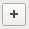 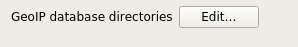 Sélectionnez Statistics — Endpoints et cliquez sur l'onglet IPv4. Vous devriez voir des informations dans les colonnes pays, ville, latitude et longitude (Country, City, Latitude, et Longitude).Cliquez sur le bouton Map, Wireshark lancera une vue cartographique dans votre navigateur avec les adresses IP connues tracées sous forme de points sur la carte. Cliquez sur l'un des points pour trouver plus d'informations sur l'adresse IP.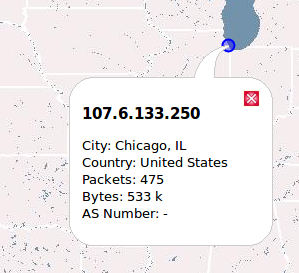 Combien de trafic agrégé est allé à / provient de Santa Clara, CA?3. Réassembler un texte à partir du flux TCP capturéEn tant que protocole orienté « flux d’octets », les données de segments TCP sont basées sur ses MSS, et non sur la sémantique de la langue anglaise, voire même sur le formatage des données d'application. Ainsi, il peut être utile de réassembler ces données avant de les inspecter manuellement.Lancez wireshark et ouvrez le fichier pcaps/http-wiresharkdownload101.pcapng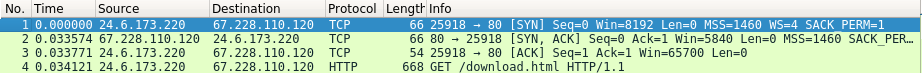 Les trois premiers paquets sont la poignée de main ou « handshake TCP » pour la connexion au Server Web. La trame 4 contient les requêtes GET des clients pour la page download.html. Cliquez sur la trame 4 et sélectionnez Analysis - Follow — TCP stream pour suivre le flux TCP. Le trafic du premier hôte vu dans le fichier de trace, le client dans notre cas, est coloré en rouge. Le trafic du deuxième hôte vu dans le fichier de trace, le serveur dans notre cas est coloré en bleu.Wireshark affiche la conversation sans les en-têtes Ethernet, IP ou TCP. Faites défiler le flux pour rechercher le message caché de Gerald Combs, créateur de Wireshark. Il est situé dans le flux du serveur et commence par X-Slogan. 
Quel est le message?Ce n'est pas le seul message masqué dans la session de navigation sur le Web. Maintenant que vous savez que le message commence par X-slogan, vous pouvez afficher dans WireShark chaque trame comprenant cette chaîne ASCII. Cliquez sur le bouton Close pour fermer, puis sur le bouton Clear pour supprimer le filtre de flux TCP.Appliquer le filtre d'affichage qui contient " X-Slogan" sur les trames.Astuce : repérez dans la zone Hypertext Transfer Protocol, le texte xslogan, cliquez avec le bouton droit et sélectionnez Apply as Filter—Selected afin de voir la syntaxe du filtre et le modifier.Cliquez avec le bouton droit sur les deux autres trames affichées et sélectionnez Follow — TCP stream pour examiner les en-têtes HTTP échangés entre les hôtes. Avez-vous trouvé l'autre message? Notez que vous ne pouvez suivre qu'un seul flux à la fois en utilisant cette méthode de clic droit. Vous devrez effacer votre filtre d'affichage avant de suivre le prochain flux.Quel autre message avez-vous trouvé (différent de Q3)?4. Extraire un fichier binaire d’une session FTPDans la section précédente, nous avons extrait des messages ASCII-text des paquets. Qu'en est-il des données binaires? Wireshark a également des outils pour cela.Lancez wireshark et ouvrez le fichier pcaps/ftp-clientside101.pcapngFaites défiler le début du fichier de trace. Vous verrez de nombreuses commandes FTP utilisées pour se connecter, demander un répertoire, définir un numéro de port pour le transfert de données et récupérer un fichier.Il existe deux connexions de données dans ce fichier de trace : une pour la liste des répertoires et une autre pour le transfert de fichier. Nous ne sommes intéressés que par ces deux flux de données et non par le flux de canal de commandes. Choisissez une trame de flux de canal de commandes puis cliquez avec le bouton droit Follow — TCP stream, cliquez sur le bouton Hide This Stream. Ceci ferme la fenêtre du flux TCP et applique un filtre d'exclusion.Maintenant, vous ne voyez que le trafic de canal de données. Les trames 16 à 18 et 22 à 24 sont des paquets de poignée de main ou « handshake TCP » pour établir les deux canaux de données requis. Cliquez avec le bouton droit de la souris sur la trame 16 et sélectionnez Follow — TCP stream. Cette liste de flux indique qu'il n'y a qu'un seul fichier dans le répertoire. 
Quel est son nom? (Vous allez l'utiliser ensuite.) Cliquez sur le bouton Hide This Stream. Ceci ferme la fenêtre du flux TCP et l’ajoute au filtre d'exclusion existant.Le seul trafic restant affiché est le trafic de transfert de fichier. Cliquez avec le bouton droit de la souris sur n'importe quelle trame et sélectionnez Follow — TCP stream. Vous pouvez afficher l'identifiant de fichier qui indique qu'il s'agit d'un fichier .jpg (JFIF) et des métadonnées contenues dans le fichier graphique. Pour réassembler l'image graphique transférée dans cette communication FTP, dans la liste déroulante Show and save data choisissez le format RAW, puis cliquez sur le bouton Save As, sélectionnez un répertoire cible pour le fichier et définissez le nom du fichier avec celui que vous avez trouvé quelques étapes plus haut. Cliquez sur Save pour l’enregistrer.Accédez au répertoire cible et ouvrez le fichier que vous avez enregistré à l'étape précédente à l’aide du navigateur firefox installé sur le client ws. Inclure l'image dans votre rapport.